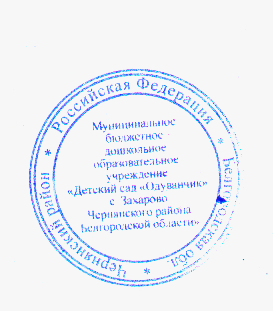 Принято:                                                                                             Утверждаю:Педагогическим советом                                                             Заведующий МБДОУМБДОУ «Одуванчик» с. Захарово                                             _____Кайдалова М.Н.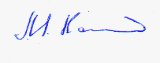 Протокол №4от 25.08.2022                                                     приказ №40.от 25.08.2022Учебный планмуниципального бюджетного дошкольного образовательного учреждения «Детский сад «Одуванчик» с. Захарово Чернянского района Белгородской области»на 2022-2023 учебный годПриложение к приказу№40 от 25.08.2022Учебный план                                                                              Пояснительная запискаУчебный план муниципального бюджетного дошкольного образовательного учреждения «Детский сад «Одуванчик» с. Захарово Чернянского района Белгородской области» на 2022-2023 учебный год (далее – МБДОУ «Одуванчик» с. Захарово) является нормативным документом, регламентирующим организацию образовательного процесса в дошкольном образовательном учреждении (далее – ДОУ) с учетом его специфики, учебно-методического, кадрового и материально-технического оснащения.Нормативной базой для составления учебного плана  являются следующие документы:Федеральный закон «Об  образовании в РФ» от 29.12.2012   № 273-ФЗ.Приказ Минобрнауки РФ от 17.10.2013 № 1155 «Об утверждении федерального государственного образовательного стандарта дошкольного образования».Приказ Минобрнауки России от 30.08.2013 N 1014 "Об утверждении Порядка организации и осуществления образовательной деятельности по основным общеобразовательным программам - образовательным программам дошкольного образования".Постановление Главного  государственного санитарного  врача РФ  от 15.05.2013 № 26 об утверждении СанПиН 2.4.1.3049-13 «Санитарно-эпидемиологические требования к устройству, содержанию и организации режима работы дошкольных образовательных организаций».Устав  МБДОУ «Одуванчик» с. Захарово.Основной общеобразовательной программой дошкольного образования.Основными задачами планирования являются:1. Регулировать объем образовательной нагрузки.2. Реализация   федерального государственного образовательного стандарта дошкольного образования.3. Обеспечение  оздоровительной работы.Учебный план МБДОУ «Одуванчик» с. Захарово  составлен в соответствии с основной общеобразовательной программой дошкольного образования (далее – ООПДО).В структуре учебного плана ДОУ выделены две части: инвариантная  и вариативная. Обе части учебного плана реализуются во взаимодействии друг с другом, органично дополняя друг друга, и направлены на всестороннее развитие детей.Содержание воспитательно-образовательного процесса включает совокупность образовательных областей: «Физическое развитие», «Социально-коммуникативноеразвитие», «Познавательное развитие», «Речевое развитие» и «Художественно-эстетическое развитие», которые обеспечивают разностороннее развитие детей с учетом их возрастных и индивидуальных особенностей.                Основная цель образовательного процесса ДОУ: реализация образовательной и оздоровительной системы, направленной на осуществление комплексного подхода в воспитании и развитии личности ребенка, создание благоприятных условий для полноценного проживания ребенком дошкольного детства, формирование основ базовой культуры личности, всестороннее развитие психических и физических качеств в соответствии с возрастными и индивидуальными особенностями, коррекция нарушений речевого развития,  подготовка к жизни в современном обществе, к обучению в школе, обеспечение безопасности жизнедеятельности  дошкольника.                Во всех  подгруппах,  различные формы работы с детьми организуются утром и во вторую половину дня.  В первой половине дня в младших группах планируются не более двух интеллектуальных форм, в группах старшего дошкольного возраста – не более трех.                При построении образовательного процесса учитывается принцип интеграции образовательных областей в соответствии с возрастными возможностями и особенностями воспитанников, спецификой образовательных областей. Это способствует тому, что основные задачи содержания дошкольного образования каждой образовательной области решаются и в ходе реализации других областей ООПДО.                В старших группах дошкольного возраста допускается проведение НОД интеллектуальной направленности со всей группой с целью преемственности детей к школьным условиям обучения. Количество НОД и ее продолжительность, время проведения соответствуют требованиям СанПиН 2.4.1.3049-13. В середине учебного года (январь) для детей дошкольного возраста организуются недельные каникулы, во время которых НОД не проводится.                Учебный год начинается с 01.09.22, заканчивается 31.05.23.  Длительность учебного периода 2022-2023 учебного года будет составлять 36 учебных недель.                  В середине учебного года с 01.01.23  по 21.01.23 - организуются каникулы, в соответствии с нормами СанПина, в это время проводятся только занятия эстетического и оздоровительного циклов (музыкальные, спортивные и пр.)                С 01.06.2023-по 31.08.2023 г. - летний оздоровительный период.                В летний оздоровительный период проводятся спортивные игры, развлечения и пр. Увеличивается продолжительность прогулок. Конструктивные игры с песком и строительным материалом, водой и пр. планируются ежедневно. Еженедельно организуются спортивные и музыкальные развлечения. Проводится мероприятия экологического характера: целевые прогулки, наблюдения, детская проектная деятельность и т. д.ОРГАНИЗАЦИЯ ОБРАЗОВАТЕЛЬНОЙ ДЕЯТЕЛЬНОСТИПримерный  общий  объем   обязательной  части  МБДОУ « Одуванчик» с. Захарово В общий  объем Программы не  входит: время дневного  сна  детей, часть времени  вечерней  прогулки (самостоятельная деятельность) №п/пВиды деятельности Младшая и средняя группыМладшая и средняя группыМладшая и средняя группыМладшая и средняя группыМладшая и средняя группыСтаршая и подготовительная группыСтаршая и подготовительная группыСтаршая и подготовительная группыСтаршая и подготовительная группыСтаршая и подготовительная группыПНВТСРЧТПТПНВТСРЧТПТI. Совместная деятельность со сверстниками, взрослымиI. Совместная деятельность со сверстниками, взрослымиI. Совместная деятельность со сверстниками, взрослымиI. Совместная деятельность со сверстниками, взрослымиI. Совместная деятельность со сверстниками, взрослымиI. Совместная деятельность со сверстниками, взрослымиI. Совместная деятельность со сверстниками, взрослымиI. Совместная деятельность со сверстниками, взрослымиI. Совместная деятельность со сверстниками, взрослымиI. Совместная деятельность со сверстниками, взрослымиI. Совместная деятельность со сверстниками, взрослымиI. Совместная деятельность со сверстниками, взрослыми1. Физическое  развитие:1. Физическое  развитие:1. Физическое  развитие:1. Физическое  развитие:1. Физическое  развитие:1. Физическое  развитие:1. Физическое  развитие:1. Физическое  развитие:1. Физическое  развитие:1. Физическое  развитие:1. Физическое  развитие:1. Физическое  развитие:1.1.Гигиенические  процедуры хххххххххх1.2.Утренняя  гимнастика  хххххххххх1.3.Гимнастика  после  сна  хххххххххх1.4.Подвижная  играхххххххххх1.5.Хороводная   игры1.6.Минутки  здоровьях1.7.Физкультурный досугxx2. Социально-личностное  развитие2. Социально-личностное  развитие2. Социально-личностное  развитие2. Социально-личностное  развитие2. Социально-личностное  развитие2. Социально-личностное  развитие2. Социально-личностное  развитие2. Социально-личностное  развитие2. Социально-личностное  развитие2. Социально-личностное  развитие2. Социально-личностное  развитие2. Социально-личностное  развитие2.1.1Игровая деятельность:   - сюжетно-ролевая играхххххххххх2.1.2- игра социального характерах2.1.3                          -  игры  по  ДТП  и  ПБх2.2.Минутки вежливостих2.3.Минутки безопасностих2.4.Ознакомление  с  социальной  действительностью  по теме « Село родное.  Моя  Родина»х2.5.Ознакомление  с  социальной  действительностью  по теме «Моя семья, детский сад»х2.6.Трудовая деятельность:  - самообслуживаниехххххххххх2.6.1             - дежурствоххххх2.6.2                - ручной труд2.6.3                                   - труд в уголке природыхх2.6.4                                       - труд в природе (на улице)ххххххххххПознавательно-речевое  развитиеПознавательно-речевое  развитиеПознавательно-речевое  развитиеПознавательно-речевое  развитиеПознавательно-речевое  развитиеПознавательно-речевое  развитиеПознавательно-речевое  развитиеПознавательно-речевое  развитиеПознавательно-речевое  развитиеПознавательно-речевое  развитиеПознавательно-речевое  развитиеПознавательно-речевое  развитие3.1.- наблюдение:          *на участке  ДОУхххххххххх3.1.1                                 * в уголке природыххх3.2.Целевая   прогулках3.3.Поисково-экспериментальная деятельность х3.4.3.4.1Конструктивная деятельность:-  из строительного  материала3.4.2- из бумаги3.4.3- из природного  и бросового материалах3.5.3.5.1Художественная деятельность:- чтение (рассказывание)  художественной литературыхххх3.5.2- заучивание стихотворений, произведений устного народного творчествах3.5.3Рассматривание  иллюстраций  в книгахх3.6.Речевая  деятельность:- Минутки  звуковой  культуры  речихх3.7- Ознакомление  с окружающим  «предметный  мир»  (по Алешиной)х3.83.8.1Игровая деятельность:-  игры  математического  характерах3.8.2-  игры  экологического  содержанияхх3.8.3- настольно-печатные  игрых3.8.4- сенсорные  игрых4.  Художественно- эстетическое  развитие4.  Художественно- эстетическое  развитие4.  Художественно- эстетическое  развитие4.  Художественно- эстетическое  развитие4.  Художественно- эстетическое  развитие4.  Художественно- эстетическое  развитие4.  Художественно- эстетическое  развитие4.  Художественно- эстетическое  развитие4.  Художественно- эстетическое  развитие4.  Художественно- эстетическое  развитие4.  Художественно- эстетическое  развитие4.  Художественно- эстетическое  развитие4.1.4.1.1.Изобразительная:- рисованиехх4.1.2.- лепкахх4.1.3.- аппликациях4.1.4.- нетрадиционные техники4.1.5.- декоративно-прикладная деятельность4.2.Музыкальная:   - совместное  пение4.2.1- слушание музыких4.2.2- музыкально-творческая  деятельность (музицирование, игры на муз. инструментах, импровизация танцев)хх4.3.Театрализованная  деятельность (драматизация, концерты и т.п.)х4.4.Игры - забавых4.5.4.5.1.Культурно- досуговая  деятельность:- праздники.5.2.- развлеченияхВиды образовательной деятельностиКол-воКол-воКол-воКол-воВиды образовательной деятельности3-4 года4-5 лет5-6 лет6-7 летПознаниеПознавательно-исследовательская и продуктивная (конструктивная) деятельность.Формирование элементарных математических представлений.Формирование целостной картины мира22111121Коммуникация. Чтение художественной литературы11211Художественное творчество                                 РисованиеЛепкаАппликация10.50,510.50,520,50,520,50,5Физическая культура3333Музыка2222Общее количество10101314Организационнаяструктура образовательного процессаОрганизационнаяструктура образовательного процессаВозраст детейВозраст детейВозраст детейВозраст детейВозраст детейВозраст детейВозраст детейВозраст детейОрганизационнаяструктура образовательного процессаОрганизационнаяструктура образовательного процесса3-4 года3-4 года4-5 лет4-5 лет5-6 лет5-6 лет6-7 лет6-7 лет1. Образовательная деятельность, осуществляемая в процессе организации различных видов детской деятельности1. Образовательная деятельность, осуществляемая в процессе организации различных видов детской деятельности70 мин10 %80 мин11 %80 мин11 %80 мин11 %1. Образовательная деятельность, осуществляемая в процессе организации различных видов детской деятельности1. Образовательная деятельность, осуществляемая в процессе организации различных видов детской деятельности15 мин2 %20 мин3%20 мин3 %25 мин4 %2. Образовательная деятельность, осуществляемая в ходе режимных процессов2. Образовательная деятельность, осуществляемая в ходе режимных процессов190 мин26 %185 мин25 %165 мин22 %170 мин23 %2. Образовательная деятельность, осуществляемая в ходе режимных процессов2. Образовательная деятельность, осуществляемая в ходе режимных процессов20 мин3 %20 мин3 %40 мин6 %3. Самостоятельная деятельность детей3. Самостоятельная деятельность детей205 мин28 %205 мин28 %230 мин32 %220 мин31 %4. Взаимодействие с семьями детей по реализации Программы4. Взаимодействие с семьями детей по реализации Программы40 мин 6 %40 мин 6 %40 мин 6 %40 мин 6 %Итого время реализации обязательной части ПрограммыИтого время реализации обязательной части Программы520 мин72 %550 мин76 %555 мин77 %575 мин80 %Время  в режиме  дняВремя  для  прогулки4 ч 5 мин4 ч 5 мин4 ч 5 мин4 ч 5 мин4 ч  10мин4 ч  10мин4 ч 5 мин4 ч 5 минВремя  в режиме  дняВремя  для  дневного сна2 ч  20 мин2 ч  20 мин2 ч  20 мин2 ч  20 мин2 часа2 часа2 часа2 часаВремя  в режиме  дняМаксимально допустимый объем недельной образовательной нагрузки, включая реализацию дополнительных образовательных программ